DELO NA DALJAVO 20. 3. 2020UČNA URA: Uvod v sklop Besedila okrog nas1. To uro boš spoznal/-a cilje novega sklopa in značilnosti različnih besedilnih vrst.2. Za osebno mapo si zapiši cilje novega sklopa.SKLOP: BESEDILA OKROG NASCILJI:1. Vem, kaj so to publicistična besedila.2. Spoznam novico, poročilo, seznam in definicijo ter znam pojasniti njihove značilnosti.3. Tvorim novico, poročilo, definicijo. 3. Na spletu razišči, kaj pomeni beseda publicistično.4. Publicistična so lahko tudi besedila.5. V zvezek (na strani za jezik) si zapiši: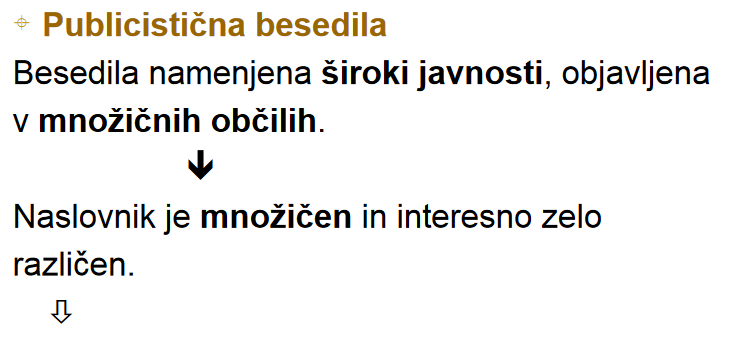 Na razumljiv način so predstavljene splošne teme.